



Lasteliste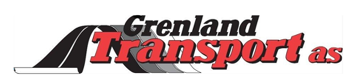 LassNr.Lastetid kl.MassetypeAntallM3AntallTonn     Lastested     TippestedTranspKmAnkomst kl:12345678Oppdragsgiver: Prosjektnummer:Underkonto:Reg nr:Sjåfør:Dato:Start kl: Slutt kl: Totalt timer:Biltype:  (4A)(3A)Bil + henger / semiMerknader